Олимпиада по русскому языку школьный этап параллель 4-х классовРебята, перед выполнением, читайте внимательно задания.Желаем удачи!Задание № 1Подчеркни слова, в которых гласные буквы обозначают только один гласный звук.Елена, ёлка, ночью, баян, осень, клюква, эхо, яблоко, семья.Задание № 2Отгадайте метаграммыС [п]   я в доме, с [в] я в поле,С [м]   я в море, с [г] – в футболе,С [к] вбивают, с [т] взрывают,С [д] долину называют.  __________________________________________________________        Задание № 3     Разгадай шараду. Мой корень – родственник сраженью, Приставка – в слове «заявление»,В «наборщике» есть суффикс мой,А весь тружусь я под землёй.   ________________________________________________________Придумай и запиши своё слово с такими же морфемами. Обозначь их.__________________________________________________________        Задание 4Отгадайте загадку. В ней спрятались слов- отгадки, которые можно прочитать слева направо и наоборот. Запишите эти слова.Я по полену бью, звеня,Дровами на зиму снабжаю,Когда ж с конца прочтут меня,Я недовольство выражаю.  _________________________________________________________ Задание № 5.Вставьте в пословицы вместо пропусков имена числительныеНа _____________ якорях корабль легче держится.Умная голова _____________ голов кормит, а худая и себя не прокормит.В сентябре ______________  ягода, да и та горькая.Что знают ______________ , то знают сотни.     Задание № 6Найдите и запишите общее прилагательное для каждой группы имён существительных.1) ПИРОГ, ПОЦЕЛУЙ, СОН -__________________________________2) МАЛЫШ, КЛЁН,  ПАРИК -__________________________________3) ДОРОГА, ВОЛЯ, ДИСЦИПЛИНА -___________________________4) ДЕРЕВНЯ, ТЕТЕРЯ, СТАРУШКА -____________________________5) ПЕЧАЛЬ, ЯМА, МЫСЛЬ -___________________________________       Задание № 7Жителей Москвы называют москвичи. А как назвать жителей перечисленных ниже городов?Омск - _____________________________________________________Вологда - __________________________________________________Тула - _____________________________________________________Нижний Новгород ___________________________________________Мурманск - _________________________________________________Севастополь - ______________________________________________Задание № 8 Расставьте ударение с учётом норм произношения.монолог              силос                 хозяевабаловать            красивее            кладоваяагроном              тигровый           сливовыйЗадание № 9 Расставь знаки препинания так, чтобы смысл предложения оказался верным.Варя сидела на скамейке которая стояла в саду и ждала подругу. Задание № 10Слово верный имеет несколько значений. Составьте словосочетания с данным словом, чтобы его значения были разными.________________________________________________________________Задание № 11Замените каждый фразеологизм  глаголом .Водить за нос - _________________________________________________Прикусить язык - _______________________________________________Задавать стрекоча - ______________________________________________Рассеиваться как дым - ___________________________________________Тянуть кота за хвост - ____________________________________________Задание № 12Разгадайте ребусы и запишите название сказки.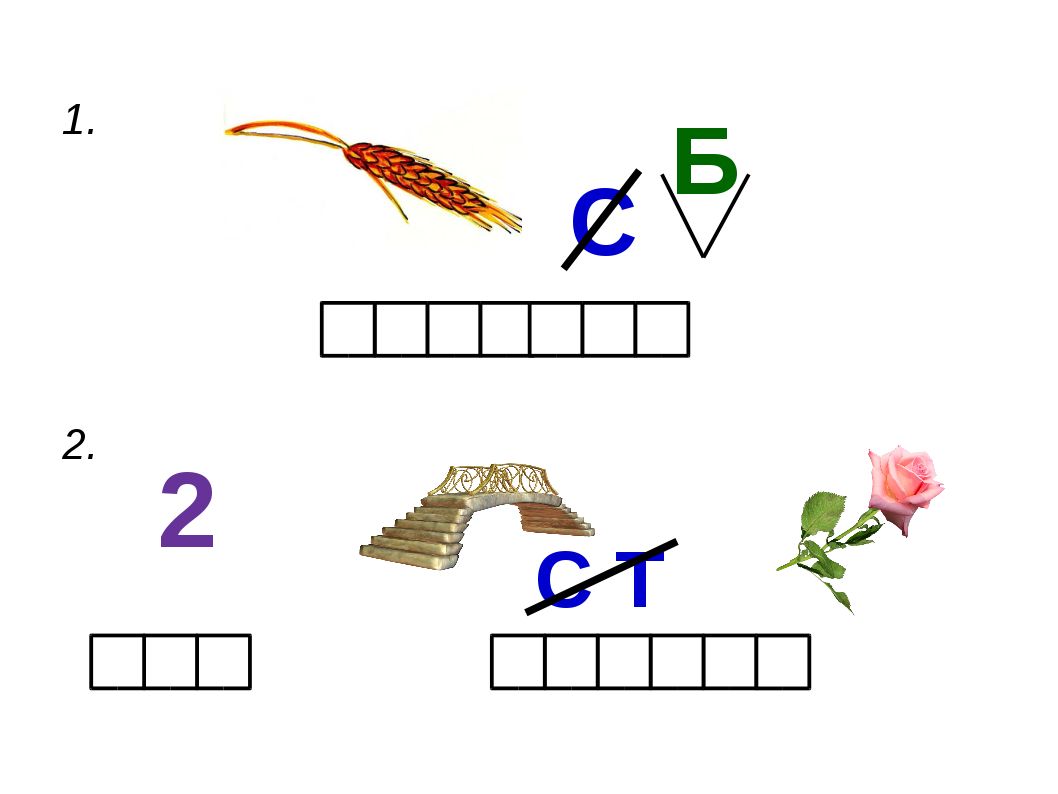 _____________________________________________________________________________________________________________________________________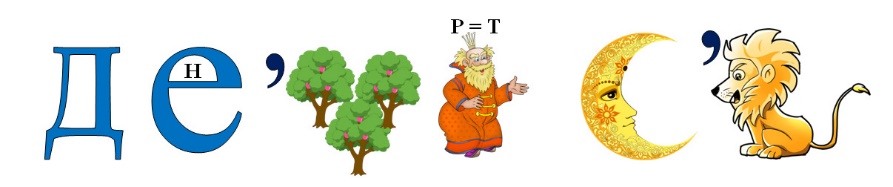 _____________________________________________________________	Список использованной  литературыЛьвова С. И. Люби и знай родной язык. М.: Русское слово, 2000Волина В. В. Весёлая грамматика: серия книг. М.: Дрофа, 2021-2023.Ломакин П. И. В мире слов. Ч. 3. М.: Издат-школа, 1998.Шукейло В. А. Учимся вместе. Учимся с увлечение. СПб.: Паритет, 2004.Ходова Т. В. Подготовка к олимпиадам по русскому языку. Начальая школа. 2-4 классы / Т. В. Ходова. – М.: Айрис-пресс, 2007.